ПОЯСНЮВАЛЬНА ЗАПИСКА№ ПЗН-65737 від 19.04.2024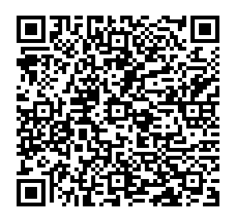 до проєкту рішення Київської міської ради:Про передачу ТОВАРИСТВУ З ОБМЕЖЕНОЮ ВІДПОВІДАЛЬНІСТЮ «ДК ІНВЕСТСИСТЕМ» земельної ділянки в оренду для експлуатації існуючих будівель на        просп. Лобановського Валерія, 190 у Голосіївському районі міста КиєваЮридична особа:*за даними Єдиного державного реєстру юридичних осіб, фізичних осіб- підприємців та громадських формуваньВідомості про земельну ділянку (кадастровий № 8000000000:79:144:0060).3. Обґрунтування прийняття рішення.На клопотання зацікавленої особи відповідно до статей 9, 123 Земельного кодексу України та Порядку набуття прав на землю із земель комунальної власності у місті Києві, затвердженого рішенням Київської міської ради від 20.04.2017 № 241/2463, Департаментом земельних ресурсів виконавчого органу Київської міської ради (Київської міської державної адміністрації) розроблено проєкт рішення Київської міської ради.4. Мета прийняття рішення.Метою прийняття рішення є забезпечення реалізації встановленого Земельним кодексом України права особи на оформлення права користування на землю.5. Особливі характеристики ділянки.Стан нормативно-правової бази у даній сфері правового регулювання.Загальні засади та порядок передачі земельних ділянок у користування зацікавленим особам визначено Земельним кодексом України та Порядком набуття прав на землю із земель комунальної власності у місті Києві, затвердженим рішенням Київської міської ради 
від 20.04.2017 № 241/2463.Проєкт рішення не містить інформації з обмеженим доступом у розумінні статті 6 Закону України «Про доступ до публічної інформації».Проєкт рішення не стосується прав і соціальної захищеності осіб з інвалідністю та 
не матиме впливу на життєдіяльність цієї категорії.Фінансово-економічне обґрунтування.Реалізація рішення не потребує додаткових витрат міського бюджету.Відповідно до Податкового кодексу України, Закону України «Про оренду землі» та рішення Київської міської ради від 14.12.2023 № 7531/7572 «Про бюджет міста Києва на 2024 рік» розрахунковий розмір річної орендної плати складатиме: Існуючий – 2 068 838 грн 58 коп (3%);Проєктний - 1 724 032 грн 15 коп (5 %).Прогноз соціально-економічних та інших наслідків прийняття рішення.Наслідками прийняття розробленого проєкту рішення стане реалізація зацікавленою особою своїх прав щодо користування земельною ділянкою.Доповідач: директор Департаменту земельних ресурсів Валентина ПЕЛИХ. Назва	ТОВАРИСТВО З ОБМЕЖЕНОЮ ВІДПОВІДАЛЬНІСТЮ «ДК ІНВЕСТСИСТЕМ» Перелік засновників (учасників) юридичної особиСАЙДРЕЙ ІНВЕСТМЕНТС ЛІМІТЕДКіпр, Пеірайос, 30, 3016, ЛімасолТОВАРИСТВО З ОБМЕЖЕНОЮ ВІДПОВІДАЛЬНІСТЮ «ПГ-СЕРВІС»ОМЕЛЬЯНЕНКО ОКСАНА ОЛЕКСАНДРІВНАУкраїна, м. Київ, вулиця Пирятинська Кінцевий бенефіціарний   власник (контролер)ОМЕЛЬЯНЕНКО ОКСАНА ОЛЕКСАНДРІВНАУкраїна, м. Київ, вулиця Пирятинська Реєстраційний номер:від 09.04.2024 № 748077396 Місце розташування (адреса)м. Київ, р-н Голосіївський, просп. Лобановського Валерія, 190 Площа0,7288 га Вид та термін користуванняправо в процесі оформлення (оренда на 10 років) Категорія земельземлі житлової та громадської забудови  Цільове призначенняІснуюче: для будівництва комунально-виробничого підприємства по обслуговуванню ділових представництв «Бізнес-парк» Цільове призначенняПроєктне: 02.10 для будівництва і обслуговування багатоквартирного житлового будинку з об’єктами торгово-розважальної та ринкової інфраструктури (для експлуатації існуючих будівель)Нормативна грошова оцінка 
 (за попереднім розрахунком*) Існуюча: 68 961 286 грн  09 коп.Нормативна грошова оцінка 
 (за попереднім розрахунком*)Проєктна: 34 480 643 грн 04 коп. *Наведені розрахунки нормативної грошової оцінки не є остаточними і будуть уточнені   відповідно до вимог чинного законодавства при оформленні права на земельну ділянку. *Наведені розрахунки нормативної грошової оцінки не є остаточними і будуть уточнені   відповідно до вимог чинного законодавства при оформленні права на земельну ділянку. Наявність будівель і споруд    на ділянці:На земельній ділянці розташовані частина будівлі лазні (літ. «А») загальною площею 1679,9 кв. м. (решта будівлі розташована в межах земельної ділянки з кадастровим номером 8000000000679:144:0101) та будівля трансформаторної підстанції № 1816 (літера В) загальною площею 17 кв. м, які перебувають у власності ТОВАРИСТВА 
З ОБМЕЖЕНОЮ ВІДПОВІДАЛЬНІСТЮ «ДК ІНВЕСТСИСТЕМ» (право власності на нерухоме майно зареєстровано у Державному реєстрі речових прав на нерухоме майно 22.03.2017, номер відомостей про речове право 19621544, 24.11.2023, номер відомостей про речове право 52667413) (інформація з Державного реєстру речових прав на нерухоме майно від 19.04.2024 №№ 375105813, 375144156).  Наявність ДПТ:Детальний план території відсутній. Функціональне призначення   згідно з Генпланом:Згідно з листами Департаменту містобудування та архітектури виконавчого органу Київської міської ради (Київської міської державної адміністрації) від 29.10.2021 
№ 9082/0/09/19-21 та від 13.05.2024 № 055-4654  відповідно до Генерального плану міста Києва та проекту планування його приміської зони на період до 2020 року, затвердженого рішенням Київської міської ради від 28.03.2002 № 370/1804, земельна ділянка за функціональним призначенням відноситься переважно до території багатоповерхової житлової забудови та частково до території громадських будівель та споруд.Заявлена ініціатива відповідає містобудівній документації (лист Департаменту містобудування та архітектури виконавчого органу Київської міської ради (Київської міської державної адміністрації) від 29.10.2021 № 9082/0/09/19-21). Правовий режим:Земельна ділянка належить до земель комунальної власності територіальної громади міста Києва. Розташування в зеленій зоні:Земельна ділянка не входить до зеленої зони. Інші особливості:Земельна ділянка площею 0,7288 га (кадастровий номер 8000000000:79:144:0060) на просп. Червонозоряному (сучасна назва - Лобановського Валерія), 190 у Голосіївському районі 
м. Києва на підставі рішень Київської міської ради 
від 31.10.2006 № 151/208 та від 17.07.2008 № 45/45 була передана в оренду на 1 рік закритому акціонерному товариству «ПОБУТ-СЕРВІС» для будівництва комунально-виробничого підприємствапо обслуговуванню ділових представництв «Бізнес-парк» (договір оренди земельної ділянки від 15.10.2008 № 79-6-00665, термін дії оренди закінчився 15.10.2009).Відповідно до листа Міністерства культури та інформаційної політики України від 17.12.2021 № 15148/6.11.1 земельна ділянка розташована в історичному ареалі міста.Підпунктом 4.11 пункту 4 проєкту рішення запропоновано з урахуванням існуючої судової практики (постанови Верховного Cуду від 18.06.2020 у справі № 925/449/19,  від 27.01.2021 у справі № 630/269/16, від 10.02.2021 у справі № 200/8930/18) зобов’язати землекористувача сплатити безпідставно збереженні кошти за користування земельною ділянкою без правовстановлюючих документів на підставі статті 1212 Цивільного кодексу України згідно з розрахунком Департаменту земельних ресурсів виконавчого органу Київської міської ради (Київської міської державної адміністрації).Зазначаємо, що Департамент земельних ресурсів не може перебирати на себе повноваження Київської міської ради та приймати рішення про передачу або відмову в передачі в оренду земельної ділянки, оскільки відповідно до  пункту 34 частини першої статті 26 Закону України «Про місцеве самоврядування в Україні» та статей 9, 122 Земельного кодексу України такі питання вирішуються виключно на пленарних засіданнях сільської, селищної, міської ради. Зазначене підтверджується, зокрема, рішеннями Верховного Суду від 28.04.2021 у справі № 826/8857/16, від 17.04.2018 у справі № 826/8107/16, від 16.09.2021 у справі № 826/8847/16.  Зважаючи на вказане, цей проєкт рішення направляється для подальшого розгляду Київською міською радою відповідно до її Регламенту.Директор Департаменту земельних ресурсівВалентина ПЕЛИХ